OŠ BUDROVCIuključuje se u projektVUKOVARSKI VODOTORANJ - SIMBOL HRVATSKOG ZAJEDNIŠTVAorganiziranim prikupljanjem materijalnih sredstava među učenicima i djelatnicima škole u akcijiDAJ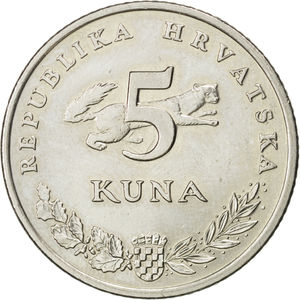 ZA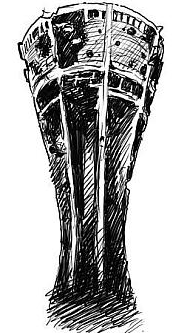 